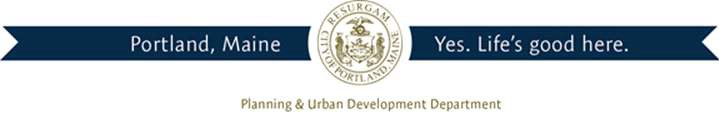 Director of Planning and Urban DevelopmentJeff LevineApril 16, 2015ROKOWSKI MICHAEL J &15 SANDY TOES LN WINDHAM, ME 04062Inspection Services, DirectorTammy M. MunsonCBL: 033 J014001Located at: 16 ALDER STCertified Mail 7010 1870 0002 8136 7131Dear Mr. Rokowski,SECOND NOTICE OF VIOLATIONAn evaluation of the above-referenced property on 04/13/2015 revealed that the structure remains non-compliant with the Housing Code of the City of Portland.Attached is a list of the violations.This is a SECOND notice of violation pursuant to Section 6-118 of the Code. All referencedviolations shall be corrected. A re-inspection will occur on will be required.04/21/2015, at which time complianceFailure to comply will result in this office referring the matter to the City of Portland Corporation Counsel for legal action and possible civil penalties, as provided for in Section 1-15 of the Code and in Title 30-A M.R.S.A ss 4452.Please feel free to contact me is you wish to discuss this matter further or have any questions. Sincerely,Chuck FagoneCode Enforcement Officer(207) 874-8789